Tabela Elementów RozliczeniowychPrzebudowa drogi powiatowej nr 1359F w miejscowości Zwierzyn ul. Wojska Polskiego etap-2.………..………………………………………………..…………………………….                                                                                                       podpis                      Dokument może być podpisany wedle wyboru Wykonawcy kwalifikowanym podpisem elektronicznym, podpisem zaufanym lub podpisem osobistym przez wykonawcę.Przebudowa drogi powiatowej nr 1359F w miejscowości Zwierzyn ul. Wojska Polskiego etap-2Przebudowa drogi powiatowej nr 1359F w miejscowości Zwierzyn ul. Wojska Polskiego etap-2Przebudowa drogi powiatowej nr 1359F w miejscowości Zwierzyn ul. Wojska Polskiego etap-2Branża drogowa, sanitarna elektryczna, teletechniczna Branża drogowa, sanitarna elektryczna, teletechniczna Branża drogowa, sanitarna elektryczna, teletechniczna ZBIORCZE ZESTAWIENIE KOSZTÓWZBIORCZE ZESTAWIENIE KOSZTÓWZBIORCZE ZESTAWIENIE KOSZTÓWLP. Wyszczególnienie elementów rozliczeniowych Wartość [zł]1.Branża drogowa 2.Branża sanitarna – kanalizacja deszczowa 3.Branża elektryczna – oświetlenie Suma – kwota netto [zł]Suma – kwota netto [zł]VAT 23% [zł]VAT 23% [zł]Kwota brutto [zł]Kwota brutto [zł]Przebudowa drogi powiatowej nr 1359F w miejscowości Zwierzyn ul. Wojska Polskiego etap-2. "Przebudowa drogi powiatowej nr 1359F w miejscowości Zwierzyn ul. Wojska Polskiego etap-2. "Przebudowa drogi powiatowej nr 1359F w miejscowości Zwierzyn ul. Wojska Polskiego etap-2. "Przebudowa drogi powiatowej nr 1359F w miejscowości Zwierzyn ul. Wojska Polskiego etap-2. "Przebudowa drogi powiatowej nr 1359F w miejscowości Zwierzyn ul. Wojska Polskiego etap-2. "Przebudowa drogi powiatowej nr 1359F w miejscowości Zwierzyn ul. Wojska Polskiego etap-2. "Przebudowa drogi powiatowej nr 1359F w miejscowości Zwierzyn ul. Wojska Polskiego etap-2. "Branża drogowaBranża drogowaBranża drogowaBranża drogowaBranża drogowaBranża drogowaBranża drogowaTabela Elementów Rozliczeniowych  - ETAP-2 - ok. 540m Tabela Elementów Rozliczeniowych  - ETAP-2 - ok. 540m Tabela Elementów Rozliczeniowych  - ETAP-2 - ok. 540m Tabela Elementów Rozliczeniowych  - ETAP-2 - ok. 540m Tabela Elementów Rozliczeniowych  - ETAP-2 - ok. 540m Tabela Elementów Rozliczeniowych  - ETAP-2 - ok. 540m Tabela Elementów Rozliczeniowych  - ETAP-2 - ok. 540m Lp.Pozycja wg specyfikacjiWyszczególnienie  elementów rozliczeniowychJedn. miaryObmiarCena jedn.Wartość	D-01.00.00	ROBOTY PRZYGOTOWAWCZE	D-01.00.00	ROBOTY PRZYGOTOWAWCZE	D-01.00.00	ROBOTY PRZYGOTOWAWCZE	D-01.00.00	ROBOTY PRZYGOTOWAWCZE	D-01.00.00	ROBOTY PRZYGOTOWAWCZE	D-01.00.00	ROBOTY PRZYGOTOWAWCZE	D-01.00.00	ROBOTY PRZYGOTOWAWCZE	D-01.01.01	Odtworzenie trasy i punktów wysokościowych	D-01.01.01	Odtworzenie trasy i punktów wysokościowych	D-01.01.01	Odtworzenie trasy i punktów wysokościowych	D-01.01.01	Odtworzenie trasy i punktów wysokościowych	D-01.01.01	Odtworzenie trasy i punktów wysokościowych	D-01.01.01	Odtworzenie trasy i punktów wysokościowych	D-01.01.01	Odtworzenie trasy i punktów wysokościowych1.D-01.01.01Odtworzenie trasy i punktów wysokościowych w terenie równinnym, roboty pomiarowe przy powierzchniowych robotach ziemnych w terenie km0,54	D-01.02.01	Usunięcie lub ochrona drzew i krzewów	D-01.02.01	Usunięcie lub ochrona drzew i krzewów	D-01.02.01	Usunięcie lub ochrona drzew i krzewów	D-01.02.01	Usunięcie lub ochrona drzew i krzewów	D-01.02.01	Usunięcie lub ochrona drzew i krzewów	D-01.02.01	Usunięcie lub ochrona drzew i krzewów	D-01.02.01	Usunięcie lub ochrona drzew i krzewów2.D-01.02.01Karczowanie drzew o średnicy ok.. 100 cm w warunkach utrudnionych, przy użyciu podnośnika montażowego szt7,00	D-01.02.02	Usunięcie warstwy humusu / darniny	D-01.02.02	Usunięcie warstwy humusu / darniny	D-01.02.02	Usunięcie warstwy humusu / darniny	D-01.02.02	Usunięcie warstwy humusu / darniny	D-01.02.02	Usunięcie warstwy humusu / darniny	D-01.02.02	Usunięcie warstwy humusu / darniny	D-01.02.02	Usunięcie warstwy humusu / darniny3.D-01.02.02Zdjęcie warstwy ziemi urodzajnej (humusu) o gr. warstwy 16 do 25 cm, z wywiezieniem nadmiaru humusu na odkład na odl. do 1km m3235,80	D-01.02.04	Rozbiórki elementów dróg, ogrodzeń i przepustów	D-01.02.04	Rozbiórki elementów dróg, ogrodzeń i przepustów	D-01.02.04	Rozbiórki elementów dróg, ogrodzeń i przepustów	D-01.02.04	Rozbiórki elementów dróg, ogrodzeń i przepustów	D-01.02.04	Rozbiórki elementów dróg, ogrodzeń i przepustów	D-01.02.04	Rozbiórki elementów dróg, ogrodzeń i przepustów	D-01.02.04	Rozbiórki elementów dróg, ogrodzeń i przepustów4.D-01.02.04Wykonanie frezowania nawierzchni asfaltowych na zimno: średnia grubość warstwy ok..5cm odwiezienie urobku na plac składowania na odległość do 10kmm23 496,005.D-01.02.04Całkowita rozbiórka podbudów pod nawierzchniami asfaltowymi m23 496,006.D-01.02.04Rozebranie nawierzchni zjazdów z kostki kamiennejm272,007.D-01.02.04Rozebranie nawierzchni chodników, zjazdów z kostki betonowej m2989,008.D-01.02.04Rozebranie nawierzchni chodników z płytek betonowychm2215,009.D-01.02.04Rozebranie krawężników kamiennychmb782,0010.D-01.02.04Rozebranie krawężników betonowychmb302,0011.D-01.02.04Rozebranie obrzeży betonowych mb746,0012.D-01.02.04Rozebranie poręczy ochronnych z rur i kątownikówszt.10,0013.D-01.02.04Rozebranie znaków drogowych wraz ze słupkami m12,00	D-02.00.00	ROBOTY ZIEMNE	D-02.00.00	ROBOTY ZIEMNE	D-02.00.00	ROBOTY ZIEMNE	D-02.00.00	ROBOTY ZIEMNE	D-02.00.00	ROBOTY ZIEMNE	D-02.00.00	ROBOTY ZIEMNE	D-02.00.00	ROBOTY ZIEMNE	D-02.01.01	Wykonanie wykopów w gruntach nieskalistych	D-02.01.01	Wykonanie wykopów w gruntach nieskalistych	D-02.01.01	Wykonanie wykopów w gruntach nieskalistych	D-02.01.01	Wykonanie wykopów w gruntach nieskalistych	D-02.01.01	Wykonanie wykopów w gruntach nieskalistych	D-02.01.01	Wykonanie wykopów w gruntach nieskalistych	D-02.01.01	Wykonanie wykopów w gruntach nieskalistych14.D-02.01.01Wykonanie wykopów mechanicznie w gruncie kat. I - II z transportem urobku na odkład na odległość do 10km, wraz z uformowaniem i wyrównaniem skarp na odkładziem3219,24	D-02.03.01	Wykonanie nasypów	D-02.03.01	Wykonanie nasypów	D-02.03.01	Wykonanie nasypów	D-02.03.01	Wykonanie nasypów	D-02.03.01	Wykonanie nasypów	D-02.03.01	Wykonanie nasypów	D-02.03.01	Wykonanie nasypów15.D-02.03.01Wykonanie nasypów mechanicznie z gruntu kat. I-II, z transportem urobku na odległość  do 10km  na nasyp, wraz z formowaniem i zagęszczaniem nasypu i zwilżeniem w miarę potrzeb warstw zagęszczanych wodą (warstwa przepuszczalne, pod chodnikami, ścieżką rowerową, zjazdami, zatokami postojowymi, muldami, poboczami, terenami chłonnymi)m3111,70	D-03.02.01a	Regulacja elementów urządzeń podziemnych	D-03.02.01a	Regulacja elementów urządzeń podziemnych	D-03.02.01a	Regulacja elementów urządzeń podziemnych	D-03.02.01a	Regulacja elementów urządzeń podziemnych	D-03.02.01a	Regulacja elementów urządzeń podziemnych	D-03.02.01a	Regulacja elementów urządzeń podziemnych	D-03.02.01a	Regulacja elementów urządzeń podziemnych16.D-03.02.01aRegulacja studzienek rewizyjnych nadbudowa wykonana betonem szt.13,0017.D-03.02.01aRegulacja pionowa studzienek dla zaworów wodociągowych lub gazowych szt.3,0018.D-03.02.01aRegulacja pionowa studzienek teletechnicznych , nadbudowa betonemszt.11,00	D-04.00.00	Podbudowy 	D-04.00.00	Podbudowy 	D-04.00.00	Podbudowy 	D-04.00.00	Podbudowy 	D-04.00.00	Podbudowy 	D-04.00.00	Podbudowy 	D-04.00.00	Podbudowy Koryto z profilowaniem i zagęszczeniem podłoża wykonane na D-04.01.01	całej szerokości jezdni i chodników mechanicznie, głębokość koryta 30cmKoryto z profilowaniem i zagęszczeniem podłoża wykonane na D-04.01.01	całej szerokości jezdni i chodników mechanicznie, głębokość koryta 30cmKoryto z profilowaniem i zagęszczeniem podłoża wykonane na D-04.01.01	całej szerokości jezdni i chodników mechanicznie, głębokość koryta 30cmKoryto z profilowaniem i zagęszczeniem podłoża wykonane na D-04.01.01	całej szerokości jezdni i chodników mechanicznie, głębokość koryta 30cmKoryto z profilowaniem i zagęszczeniem podłoża wykonane na D-04.01.01	całej szerokości jezdni i chodników mechanicznie, głębokość koryta 30cmKoryto z profilowaniem i zagęszczeniem podłoża wykonane na D-04.01.01	całej szerokości jezdni i chodników mechanicznie, głębokość koryta 30cmKoryto z profilowaniem i zagęszczeniem podłoża wykonane na D-04.01.01	całej szerokości jezdni i chodników mechanicznie, głębokość koryta 30cm19.D-04.01.01Koryto z profilowaniem i zagęszczeniem podłoża wykonane na całej szerokości jezdni i chodników mechanicznie, głębokość koryta 30cmm25234,00Jezdnia m23 247,00Chodnik m21117,00Zjazdy z k. betonowejm2448,00Zjazdy asfaltowem2174,00Poboczam2215,00zabruki m232,00	D-04.03.01	Oczyszczenie i skropienie warstw konstrukcyjnych	D-04.03.01	Oczyszczenie i skropienie warstw konstrukcyjnych	D-04.03.01	Oczyszczenie i skropienie warstw konstrukcyjnych	D-04.03.01	Oczyszczenie i skropienie warstw konstrukcyjnych	D-04.03.01	Oczyszczenie i skropienie warstw konstrukcyjnych	D-04.03.01	Oczyszczenie i skropienie warstw konstrukcyjnych	D-04.03.01	Oczyszczenie i skropienie warstw konstrukcyjnych20.D-04.03.01Oczyszczenie warstw konstrukcyjnych nieulepszonych mechaniczniem25 266,0020.D-04.03.01Jezdnia m23 247,00********20.D-04.03.01Chodnik m21 397,00********20.D-04.03.01Zjazdy z k. betonowejm2448,00********20.D-04.03.01Zjazdy asfaltowem2174,00********21.D-04.03.01Oczyszczenie warstw konstrukcyjnych ulepszonych mechaniczniem23 421,0022.D-04.03.01Skropienie niebitumicznych warstw  konstrukcyjnych mechaniczniem23 421,00****22.D-04.03.01Jezdnia m23 247,00****22.D-04.03.01Zjazdy asfaltowem2174,00****23.D-04.03.01Skropienie bitumicznych warstw  konstrukcyjnych mechaniczniem23 421,0023.D-04.03.01Jezdnia m23 247,00**Zjazdy asfaltoweZjazdy asfaltowem2174,00174,00*****D-04.04.02D-04.04.02Podbudowa z kruszywa łamanego stabilizowanego mechaniczniePodbudowa z kruszywa łamanego stabilizowanego mechanicznie24.24.D-04.04.02D-04.04.02Podbudowa z kruszywa łamanego o gr. 15 cm po mechanicznym zagęszczeniuPodbudowa z kruszywa łamanego o gr. 15 cm po mechanicznym zagęszczenium2476,00476,00Zjazdy Zjazdy m2476,00476,00*****25.25.D-04.04.02D-04.04.02Podbudowa z kruszywa łamanego o gr. 20 cm po mechanicznym zagęszczeniuPodbudowa z kruszywa łamanego o gr. 20 cm po mechanicznym zagęszczenium23 445,003 445,00Jezdnia Jezdnia m23 247,003 247,00*****Zjazdy asfaltowe Zjazdy asfaltowe m2174,00174,00*****Przejścia wyniesionePrzejścia wyniesionem224,0024,00*****Podbudowy z betonu asfaltowego Podbudowy z betonu asfaltowego 26.26.Wykonanie podbudowy zasadniczej z betonu asfaltowego AC16P 35/50gr.8 cmWykonanie podbudowy zasadniczej z betonu asfaltowego AC16P 35/50gr.8 cmm23 421,003 421,00D-05.00.00D-05.00.00NAWIERZCHNIENAWIERZCHNIE27.27.D-05.03.05aD-05.03.05aWykonanie warstwy ścieralnej z betonu asfaltowego z AC 11S, grubość warstwy 4cmWykonanie warstwy ścieralnej z betonu asfaltowego z AC 11S, grubość warstwy 4cmm23 421,003 421,0028.28.D-05.03.23aD-05.03.23aNawierzchnia z kostki brukowej betonowej gr. 8 cm na podsypce cementowo  - piaskowej gr. 5 cm, spoiny wypełnione piaskiemNawierzchnia z kostki brukowej betonowej gr. 8 cm na podsypce cementowo  - piaskowej gr. 5 cm, spoiny wypełnione piaskiemm21 869,001 869,00Chodnik Chodnik m21117,001117,00*****Zjazdy z k. betonowejZjazdy z k. betonowejm2448,00448,00*****Przejścia wyniesione i skrzyżowania wyniesionePrzejścia wyniesione i skrzyżowania wyniesionem224,0024,00*****29.29.D-05.03.23aD-05.03.23aNawierzchnia z kostki kamiennej   gr. 15 cm na podsypce cementowo  - piaskowej gr. 5 cm, spoiny wypełnione piaskiemNawierzchnia z kostki kamiennej   gr. 15 cm na podsypce cementowo  - piaskowej gr. 5 cm, spoiny wypełnione piaskiemm232,0032,00D-06.00.00D-06.00.00ROBOTY WYKOŃCZENIOWEROBOTY WYKOŃCZENIOWED-06.01.01aD-06.01.01aHumusowanie z obsianiem trawąHumusowanie z obsianiem trawą30.30.D-06.01.01aD-06.01.01aHumusowanie z obsianiem terenów zielonych, przy grubości warstwy ziemi urodzajnej (humusu) 10 cm, dowożonej z odl. do 5kmHumusowanie z obsianiem terenów zielonych, przy grubości warstwy ziemi urodzajnej (humusu) 10 cm, dowożonej z odl. do 5kmm2964,00964,00ZieleńZieleńm2964,00964,00*****31.31.D-06.01.01aD-06.01.01aUmocnienie z płyty ażurowej betonowej gr. 10cm  z obsianiem terenów zielonych, przy grubości warstwy ziemi urodzajnej (humusu) 10 cm, dowożonej z odl. do 5kmUmocnienie z płyty ażurowej betonowej gr. 10cm  z obsianiem terenów zielonych, przy grubości warstwy ziemi urodzajnej (humusu) 10 cm, dowożonej z odl. do 5kmm240,0040,00Skarpy umocnioneSkarpy umocnionem240,0040,00*****32.32.D-06.01.01D-06.01.01Wykonanie ścieków przykrawężnikowych z kostki betonowej na ławie betonowej C12/15Wykonanie ścieków przykrawężnikowych z kostki betonowej na ławie betonowej C12/15m288,2088,20D-07.00.00D-07.00.00OZNAKOWANIE DRÓG I URZĄDZENIA BEZPIECZEŃSTWA RUCHUOZNAKOWANIE DRÓG I URZĄDZENIA BEZPIECZEŃSTWA RUCHUD-07.02.01D-07.02.01Znaki drogowe poziomeZnaki drogowe poziome33.33.D-07.02.01D-07.02.01Oznakowanie poziome jezdni materiałami - , malowanie cienkowarstwowe (farbami )Oznakowanie poziome jezdni materiałami - , malowanie cienkowarstwowe (farbami )m265,0465,04D-07.02.01D-07.02.01Znaki drogowe pionoweZnaki drogowe pionowe34.34.D-07.02.01D-07.02.01Ustawienie słupków z rur stalowych ø 50 mm dla znaków drogowych, z wykonaniem i zasypaniem dołów z ubiciem warstwamiUstawienie słupków z rur stalowych ø 50 mm dla znaków drogowych, z wykonaniem i zasypaniem dołów z ubiciem warstwamiszt.24,0024,0035.35.D-07.02.01D-07.02.01Przymocowanie do gotowych słupów tarczy znaków pionowych, folia odblaskowa II generacji Przymocowanie do gotowych słupów tarczy znaków pionowych, folia odblaskowa II generacji szt.30,0030,0036.36.D-07.02.01D-07.02.01Wbudowanie barier U11Wbudowanie barier U11m20,0020,00D-08.00.00D-08.00.00ELEMENTY ULICELEMENTY ULICD-08.01.01bD-08.01.01bUstawienie krawężników betonowychUstawienie krawężników betonowych37.37.D-08.01.01bD-08.01.01bUstawienie krawężników betonowych 15x30cm na podsypce cementowo- piaskowej na ławie betonowej z oporem , z wypełnieniem spoin zaprawą cementowąUstawienie krawężników betonowych 15x30cm na podsypce cementowo- piaskowej na ławie betonowej z oporem , z wypełnieniem spoin zaprawą cementowąm653,00653,0038.38.D-08.01.01bD-08.01.01bUstawienie krawężników betonowych 15x22cm na podsypce cementowo- piaskowej na ławie betonowej z oporem , z wypełnieniem spoin zaprawą cementowąUstawienie krawężników betonowych 15x22cm na podsypce cementowo- piaskowej na ławie betonowej z oporem , z wypełnieniem spoin zaprawą cementowąm369,00369,00D-08.03.01D-08.03.01Betonowe obrzeża chodnikoweBetonowe obrzeża chodnikowe39.39.D-08.03.01D-08.03.01Ustawienie obrzeży betonowych o wymiarach 8x30 cm na podsypce cementowo-piaskowej, spoiny wypełnione zaprawą cementowąUstawienie obrzeży betonowych o wymiarach 8x30 cm na podsypce cementowo-piaskowej, spoiny wypełnione zaprawą cementowąm467,00467,00Całkowita wartość Całkowita wartość Całkowita wartość Całkowita wartość Całkowita wartość Całkowita wartość Całkowita wartość Suma nettoSuma nettoSuma nettoSuma netto	VAT	0,23 zł	VAT	0,23 zł	VAT	0,23 zł	VAT	0,23 złSuma bruttoSuma bruttoSuma bruttoSuma bruttoLp.Lp.PodstawaPodstawaOpisOpisOpisj.m.j.m.IlośćIlośćCenaWartośćWartośćBranża  elektryczna TERBranża  elektryczna TERBranża  elektryczna TERBranża  elektryczna TERBranża  elektryczna TERBranża  elektryczna TERBranża  elektryczna TER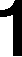 1 d.11 d.1KNR 2-01 0701-02KNR 2-01 0701-02Ręczne kopanie rowów dla kabli o głębok. do 0.8 m i szer. dna do 0.4 w gruncie kat. IIIRęczne kopanie rowów dla kabli o głębok. do 0.8 m i szer. dna do 0.4 w gruncie kat. IIIRęczne kopanie rowów dla kabli o głębok. do 0.8 m i szer. dna do 0.4 w gruncie kat. IIImm624,000624,0002 d.12 d.1KNR 5-10 0301-02KNR 5-10 0301-02Nasypanie warstwy piasku grub. 0.1 m na dno rowu kablowego o szer. do 0.6 mNasypanie warstwy piasku grub. 0.1 m na dno rowu kablowego o szer. do 0.6 mNasypanie warstwy piasku grub. 0.1 m na dno rowu kablowego o szer. do 0.6 mmm1 248,0001 248,0003 d.13 d.1KNR 5-10 0103-02KNR 5-10 0103-02Ręczne układanie kabli wielożyłowych o masie do 1.0 kg/m na nap. znamionowe poniżej 110 kV w rowach kablowychRęczne układanie kabli wielożyłowych o masie do 1.0 kg/m na nap. znamionowe poniżej 110 kV w rowach kablowychRęczne układanie kabli wielożyłowych o masie do 1.0 kg/m na nap. znamionowe poniżej 110 kV w rowach kablowychmm624,000624,0004 d.14 d.1KNR 5-10 0303-01KNR 5-10 0303-01Układanie rur ochronnych z PCW o śr. do 50 mm w wykopieUkładanie rur ochronnych z PCW o śr. do 50 mm w wykopieUkładanie rur ochronnych z PCW o śr. do 50 mm w wykopiemm552,000552,0005 d.15 d.1KNR 5-10 0303-02KNR 5-10 0303-02Układanie rur ochronnych z PCW o średnicy do 110 mm w wykopieUkładanie rur ochronnych z PCW o średnicy do 110 mm w wykopieUkładanie rur ochronnych z PCW o średnicy do 110 mm w wykopiemm47,00047,0006 d.16 d.1KNR 2-01 0705-0202KNR 2-01 0705-0202Mechaniczne zasypywanie rowów dla kabli o głębokości do 0,6 m i szer. dna do 0.4 m w gruncie kat. III-IVMechaniczne zasypywanie rowów dla kabli o głębokości do 0,6 m i szer. dna do 0.4 m w gruncie kat. III-IVMechaniczne zasypywanie rowów dla kabli o głębokości do 0,6 m i szer. dna do 0.4 m w gruncie kat. III-IVmm624,000624,0007 d.17 d.1KNR 2-01 0707-02KNR 2-01 0707-02Wykopy ręczne o głębok. do 1.5 m w gruncie kat. III wraz z zasypaniem dla słupów oświetleniowych i fundamentuWykopy ręczne o głębok. do 1.5 m w gruncie kat. III wraz z zasypaniem dla słupów oświetleniowych i fundamentuWykopy ręczne o głębok. do 1.5 m w gruncie kat. III wraz z zasypaniem dla słupów oświetleniowych i fundamentum3m35,5005,5008 d.18 d.1KNNR 5 1001-02KNNR 5 1001-02Montaż i stawianie słupów oświetleniowych o masie do 300 kgMontaż i stawianie słupów oświetleniowych o masie do 300 kgMontaż i stawianie słupów oświetleniowych o masie do 300 kgszt.szt.14,00014,0009 d.19 d.1KNNR 5 1002-01KNNR 5 1002-01Montaż wysięgników rurowych o masie do 15 kg na słupieMontaż wysięgników rurowych o masie do 15 kg na słupieMontaż wysięgników rurowych o masie do 15 kg na słupieszt.szt.14,00014,00010 d.110 d.1KNR-W 5-10 1005-07KNR-W 5-10 1005-07Montaż  oprawMontaż  oprawMontaż  oprawszt.szt.14,00014,00011 d.111 d.1KNNR 5 1001-01KNNR 5 1001-01Montaż i stawianie słupów oświetleniowych o masie do 100 kgMontaż i stawianie słupów oświetleniowych o masie do 100 kgMontaż i stawianie słupów oświetleniowych o masie do 100 kgszt.szt.8,0008,00012 d.112 d.1KNNR 5 1002-01KNNR 5 1002-01Montaż wysięgników rurowych o masie do 15 kg na słupieMontaż wysięgników rurowych o masie do 15 kg na słupieMontaż wysięgników rurowych o masie do 15 kg na słupieszt.szt.8,0008,00013 d.113 d.1KNR-W 5-10 1005-07KNR-W 5-10 1005-07Montaż  oprawMontaż  oprawMontaż  oprawszt.szt.8,0008,00014 d.114 d.1KNNR 5 1003-03KNNR 5 1003-03Montaż przewodów do opraw oświetleniowych wciąganie w słupy, rury osłonowe i wysięgniki przy wysokości latarń do 10 mMontaż przewodów do opraw oświetleniowych wciąganie w słupy, rury osłonowe i wysięgniki przy wysokości latarń do 10 mMontaż przewodów do opraw oświetleniowych wciąganie w słupy, rury osłonowe i wysięgniki przy wysokości latarń do 10 mkpl.przew.kpl.przew.22,00022,00015 d.115 d.1E-0510 4400 -06E-0510 4400 -06Wciąganie kabli do słupa oświetleniowegoWciąganie kabli do słupa oświetleniowegoWciąganie kabli do słupa oświetleniowegomm132,000132,00016 d.116 d.1KNR 5-08 0611-02KNR 5-08 0611-02Montaż uziomu powierzchniowego w wykopie o głęb.do 0.6 m w gruncie kat. IIIMontaż uziomu powierzchniowego w wykopie o głęb.do 0.6 m w gruncie kat. IIIMontaż uziomu powierzchniowego w wykopie o głęb.do 0.6 m w gruncie kat. IIImm100,000100,00017 d.117 d.1KNR 4-03 1202-02KNR 4-03 1202-02Sprawdzenie i pomiar kompletnego 2,3-fazowego obwodu elektrycznego niskiego napięciaSprawdzenie i pomiar kompletnego 2,3-fazowego obwodu elektrycznego niskiego napięciaSprawdzenie i pomiar kompletnego 2,3-fazowego obwodu elektrycznego niskiego napięciapomiar.pomiar.2,0002,00018 d.118 d.1KNR 4-03 1205-01KNR 4-03 1205-01Pierwszy pomiar uziemienia ochronnego lub roboczegoPierwszy pomiar uziemienia ochronnego lub roboczegoPierwszy pomiar uziemienia ochronnego lub roboczegopomiar.pomiar.10,00010,00019 d.119 d.1KNR 4-03 1205-05KNR 4-03 1205-05Pierwszy pomiar skuteczności zerowaniaPierwszy pomiar skuteczności zerowaniaPierwszy pomiar skuteczności zerowaniapomiar.pomiar.22,00022,00020 d.120 d.1Szafka oświetleniowa(zestawy) o masie do 20 kg na fundamencieSzafka oświetleniowa(zestawy) o masie do 20 kg na fundamencieSzafka oświetleniowa(zestawy) o masie do 20 kg na fundamencieszt.szt.1,0001,000Kosztorys nettoKosztorys nettoKosztorys nettoKosztorys nettoKosztorys nettoKosztorys nettoKosztorys nettoVAT 23%VAT 23%VAT 23%VAT 23%VAT 23%VAT 23%VAT 23%Kosztorys bruttoKosztorys bruttoKosztorys bruttoKosztorys bruttoKosztorys bruttoKosztorys bruttoKosztorys bruttoLp.Kod pozycjiOpisj.m.j.m.j.m.IlośćIlośćCena jedn.Cena jedn.WartośćTER BRANŻA SANITARNA: Przebudowa drogi powiatowej nr 1359F ul. Wojska Polskiego w m. ZwierzynTER BRANŻA SANITARNA: Przebudowa drogi powiatowej nr 1359F ul. Wojska Polskiego w m. ZwierzynTER BRANŻA SANITARNA: Przebudowa drogi powiatowej nr 1359F ul. Wojska Polskiego w m. ZwierzynTER BRANŻA SANITARNA: Przebudowa drogi powiatowej nr 1359F ul. Wojska Polskiego w m. ZwierzynTER BRANŻA SANITARNA: Przebudowa drogi powiatowej nr 1359F ul. Wojska Polskiego w m. ZwierzynTER BRANŻA SANITARNA: Przebudowa drogi powiatowej nr 1359F ul. Wojska Polskiego w m. ZwierzynTER BRANŻA SANITARNA: Przebudowa drogi powiatowej nr 1359F ul. Wojska Polskiego w m. ZwierzynTER BRANŻA SANITARNA: Przebudowa drogi powiatowej nr 1359F ul. Wojska Polskiego w m. ZwierzynTER BRANŻA SANITARNA: Przebudowa drogi powiatowej nr 1359F ul. Wojska Polskiego w m. ZwierzynTER BRANŻA SANITARNA: Przebudowa drogi powiatowej nr 1359F ul. Wojska Polskiego w m. ZwierzynTER BRANŻA SANITARNA: Przebudowa drogi powiatowej nr 1359F ul. Wojska Polskiego w m. Zwierzyn145111200-0Roboty przygotowawcze i ziemneRoboty przygotowawcze i ziemneRoboty przygotowawcze i ziemneRoboty przygotowawcze i ziemneRoboty przygotowawcze i ziemneRoboty przygotowawcze i ziemneRoboty przygotowawcze i ziemneRoboty przygotowawcze i ziemne1 d.1KNNR 1 0111-01Roboty pomiarowe przy liniowych robotach ziemnych - trasa kanalizacji w terenie równinnymkmkmkm0,5140,5142 d.1KNR-W 2-01 0201-11Roboty ziemne wykonywane koparkami przedsiębiernymi o pojemności łyżki 0.60 m3 w gruncie kat. III z transportem urobku samochodami samowyładowczymi na odległość do 1 kmm3m3m3880,000880,0003 d.1KNR-W 2-01 0301-02Ręczne roboty ziemne z transportem urobkusamochodami samowyładowczymi na odległość do1 km (kat. gruntu III)m3m3m3220,000220,0004 d.1KNR-W 2-01 0210-04Nakłady uzupełniające za każde dalsze rozpoczęte 0.5 km transportu ponad 1 km samochodamisamowyładowczymi po drogach utwardzonych ziemi kat. III-IV - do 5km Krotność = 8m3m3m31 100,0001 100,0005 d.1KNNR 1 0313-01Pełne umocnienie ścian wykopów wraz z rozbiórką palami szalunkowymi stalowymi (wypraskami) w gruntach suchych ; wykopy o szerokości 1,5 m i głębokości do 3.0 m; grunt kat. I-IVm2m2m22 056,0002 056,0006 d.1KNR-W 2-01 0222-02Zasypywanie wykopów spycharkami zprzemieszczeniem gruntu na odległość do 10 m w gruncie kat. IVm3m3m3901,411901,4117 d.1KNR-W 2-010228-02 s.sz.2.5.2. 9907-03Zagęszczenie nasypów ubijakami mechanicznymi; grunty spoiste kat. III-IV - wskaźnik zagęszczenia gruntu Js=0.98m3m3m3901,411901,4118 d.1KNR-W 2-01 0208-08 +KNR-W 2-010210-04Roboty ziemne wykonywane koparkami podsiębiernymi 0.60 m3 w ziemi kat. IV uprzednio zmagazynowanej w hałdach z transportem urobku samochodami samowyładowczymi - dowóz ziemi do zasypania wykopów wywiezionej z urobku z odległości 5 kmm3m3m3198,589198,5899 d.1KNNR 1 0605-01Igłofiltry o średnicy do 50 mm wpłukiwane w grunt bezpośrednio bez obsypki do głębokości 4 m.szt.szt.szt.50,00050,00010 d.1KNNR 1 0603-02Pompowanie - instalacja urządzeństud.stud.stud.2,0002,00011 d.1KNNR 1 0603-01Pompowanie wody z wykopugodz.godz.godz.100,000100,000Razem dział: Roboty przygotowawcze i ziemne	Razem dział: Roboty przygotowawcze i ziemne	Razem dział: Roboty przygotowawcze i ziemne	Razem dział: Roboty przygotowawcze i ziemne	Razem dział: Roboty przygotowawcze i ziemne	Razem dział: Roboty przygotowawcze i ziemne	Razem dział: Roboty przygotowawcze i ziemne	Razem dział: Roboty przygotowawcze i ziemne	Razem dział: Roboty przygotowawcze i ziemne	Razem dział: Roboty przygotowawcze i ziemne	Razem dział: Roboty przygotowawcze i ziemne	245231300-8Roboty montażoweRoboty montażoweRoboty montażoweRoboty montażoweRoboty montażoweRoboty montażoweRoboty montażoweRoboty montażowe12 d.2KNNR 4 1411-02Podłoża pod kanały i obiekty z materiałów sypkich grub. 15 cmm3m3m377,10077,10013 d.2KNR 9-20 0101-05Rurociągi kanalizacji grawitacyjnej z rur gładkościennych PVC-U, SN8 lita ścianka, łączonych kielichowo. Rury długości 3 m o śr. 315mmmmm422,200422,20014 d.2KNR 9-20 0101-03Rurociągi kanalizacji grawitacyjnej z rur gładkościennych PVC-U, SN8 lita ścianka, łączonych kielichowo. Rury długości 3 m o śr. 200mmmmm91,30091,30015 d.2KNR 9-22 0301-03Studnie z kręgów betonowych i żelbetowych w gotowym wykopie o średnicy 1000 mm i głębokości do 2 mszt.szt.szt.11,00011,00016 d.2KNR 9-22 0301-07 analogiaOsadnik betonowy fi 1200, hcał= 3,34mszt.szt.szt.1,0001,00017 d.2KNR 2-28 0501-09Obsypka rurociągu kruszywem dowiezionymm3m3m3121,489121,48918 d.2KNNR 4 1424-02Studzienki ściekowe uliczne betonowe o śr.500 mm z osadnikiem bez syfonuszt.szt.szt.22,00022,00019 d.2KNR 2-18 0804-04Próba szczelności kanałów rurowych o śr. nom. 315mmmmm422,200422,20020 d.2KNR 2-18 0804-02Próba szczelności kanałów rurowych o śr. nom. 200mmmmm91,30091,300Lp.Kod pozycjiOpisOpisj.m.IlośćIlośćCena jedn.Cena jedn.WartośćWartość21 d.2kalk. własnaInspekcja TV kanałuInspekcja TV kanałum513,500513,500Razem dział: Roboty montażoweRazem dział: Roboty montażoweRazem dział: Roboty montażoweRazem dział: Roboty montażowe3Wylot wód deszczowychWylot wód deszczowych22 d.3kalk. własnaWylot brzegowy prefabrykowany zabezpieczony kratąWylot brzegowy prefabrykowany zabezpieczony kratąszt.1,0001,00023 d.3KSNR 6 0602-03Obudowy wylotów kolektorów o średnicy do 40 cm z betonuObudowy wylotów kolektorów o średnicy do 40 cm z betonuszt1,0001,000Razem dział: Wylot wód deszczowychRazem dział: Wylot wód deszczowychRazem dział: Wylot wód deszczowychRazem dział: Wylot wód deszczowychKosztorys nettoKosztorys nettoKosztorys nettoKosztorys nettoVAT 23%VAT 23%VAT 23%VAT 23%Kosztorys bruttoKosztorys bruttoKosztorys bruttoKosztorys brutto